Child Protection Conference Date:		Unborn Child/ren DetailsFamily Composition Significant OthersFamily GP:		Family Midwife:			Family Health Visitor:	Dates Parents/Carers Seen for Completion of Pre-Birth AssessmentMulti-Agency InvolvementSpecialist Assessment(s)Significant Events Pre-Birth Risk AssessmentAnalysisConclusions PRE BIRTH CHILD PROTECTION CONFERENCE MEETING OUTCOMEAreas of DiscussionAgreed Parental PlanThe baby will have a Child in Need Plan / Child Protection Plan (delete as appropriate) ( see below) due to risk of ................................ Risk issues for:	 mother     baby     staff 	during hospital stay   on return home Little / no extra support or observation required Mother and baby to be placed together on Post Natal Ward. Observation, assessment and support required with caring for baby Mother and baby to be placed together on Transitional Care Unit/Mother & Baby Unit for a maximum of 5-7 days Baby to be placed on Transitional Care Unit or Neo-natal Unit and all contact for ………….. ……………………………………………………..to be arranged / supervised by Children's Services It is proposed to place Baby with alternative carers/ Foster Carers as soon as possible once medically fit for discharge from hospital and any legal process has been completed Other relevant information A brief history of issues to include eg proposed legal status of baby, risk of aggression or violence, restricted contact for family members etc Specific discharge details Please inform Children’s Services /RESWS prior to discharge Should any emergency situation arise contact Police by dialling 101 or 999 Date: 							Signature: Copies to Parents, Social Worker, Regional Emergency Social Work Service, Midwife, Liaison Midwife, Ambulance Service and Police in child protection cases.Recommendations and Proposed Child Protection Plan Proposed Child Protection PlanAbout the Person Completing/Coordinating the Pre-Birth Risk AssessmentAbout Other People Contributing to the Pre-Birth Risk AssessmentPBRAUNOCINI Understanding the Needs of Children in Northern IrelandPRE-BIRTH CHILD PROTECTION CONFERENCE REPORT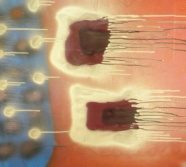 NameDOBRelationship to Unborn ChildPR?AddressNameDOBRelationship to Unborn ChildPR?AddressName:Date(s) seen:Agency:Person:Agency:Purpose of Assessment:Date		EventAnte Natal Medical And Obstetric History Social History Current Family Structure And Sources Of Support Attitude To Previous Intervention (If Appropriate)Attitude To Current Pregnancy Existence Of Previous Abuse And Acceptance Of Responsibility Non-Abusing Parent’s Ability To Protect Understanding of Expectant Baby’s Needs and Ability to Meet ThemContributing Risk FactorsHome Environment Support Networks Parents’ Potential And Motivation To Change What needs have you identified?What strengths have you identified?What existing and/or potential risks have you identified?What resilience and protective factors have you identified?What are your conclusions?Recommendation Regarding Proposed Registration of baby upon birth (including category)Recommendation Regarding Composition of Core GroupChild’s NeedsPlanned ActionDesired OutcomeResponsibilityChild’s NeedsPlanned ActionDesired OutcomeTarget DateParental CapacityPlanned ActionDesired OutcomeResponsibilityParental CapacityPlanned ActionDesired OutcomeTarget DateEnvironmental FactorsPlanned ActionDesired OutcomeResponsibilityEnvironmental FactorsPlanned ActionDesired OutcomeTarget DateHas Specialist Assessment been considered?If yes please specify (offered/accepted/provided)Has Specialist Assessment been considered?If yes please specify (offered/accepted/provided)Has Specialist Assessment been considered?If yes please specify (offered/accepted/provided)Yes   No Has Family Group Conference been considered?If yes please specify (offered/accepted/provided)Has Family Group Conference been considered?If yes please specify (offered/accepted/provided)Has Family Group Conference been considered?If yes please specify (offered/accepted/provided)Yes   No  Name: Position: Position: Agency: Agency: Agency: Signature: Signature: Date: Supervising Manager: Supervising Manager: Supervising Manager: Signature: Signature: Date: Name: Position: Position: Agency:Agency:Agency:Signature: Signature: Date: Name: Position: Position: Agency: Agency: Agency: Signature: Signature: Date: Name: Position: Position: Agency :Agency :Agency :Signature: Signature: Date: Name: Position: Position: Agency:Agency:Agency:Signature: Signature: Date: 